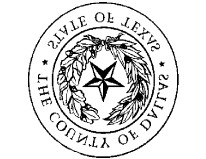 DALLAS COUNTY JUSTICE OF THE PEACE 1-1 CAUSE NO.:  JPC-__________________ 	_________________________________ 	§ 	IN THE JUSTICE COURT 	     PLAINTIFF(S) 	§ 	 	 	§ 	 	   VS. 	§ 	 	 	§ 	PRECINCT 1, PLACE 1 	_________________________________ 	§ 	 	     DEFENDANT(S) 	§ 	 	§ 	DALLAS COUNTY, TEXAS PLAINTIFF’S NOTICE OF PAUPER’S APPEAL & DEFENDANT’S NOTICE OF RENTAL AMOUNT DUE PLAINTIFF - On this date the Court received a Pauper’s Affidavit of Inability to Pay Cost of an Appeal in the above styled cause of action.  The Court is providing notice of the pauper’s appeal to the Plaintiff pursuant to TRCP 510.9. If you wish to contest the pauper’s affidavit you must do so within five days of the Court’s receipt of the pauper’s appeal.  Failure to contest the pauper’s affidavit will cause the appeal to be forwarded to County Court on or after the sixth day. ---------------------------------------------------------------------------------------------------------- NOTICE OF RENTAL AMOUNT DUE  DEFENDANT - Pursuant to the Texas Property Code 24.0053 you must on or before 4:00 p.m. on _________________________, deposit into the registry of this court, one month’s rent in the amount of $_______________, in Cashier’s Check or Cash made payable to Dallas County.   FAILURE TO DEPOSIT THE REQUIRED AMOUNT OF RENT INTO THE REGISTRY OF THIS COURT BY THE DATE ABOVE MAY RESULT IN THE COURT ISSUING A WRIT OF POSSESSION WITHOUT A HEARING. Signed this the ________ day of _____________________, 20______  	 	 	 	 	 	 	____________________________________  	 	 	 	 	 	 	Judge or Clerk of Court I hereby acknowledge the receipt of my Notice to Deposit Rent into the registry of the court.  I understand in the event that if I fail to deposit the rent into the registry of the court that a Writ of Possession may be issued. _____________________________ Defendant’s signature South Dallas County Government Center 8301 S. Polk, St. Ste. 2100, Dallas, Texas 75232O. (972) 228-0280 F. (972) 228-2737 